Disability Employment Services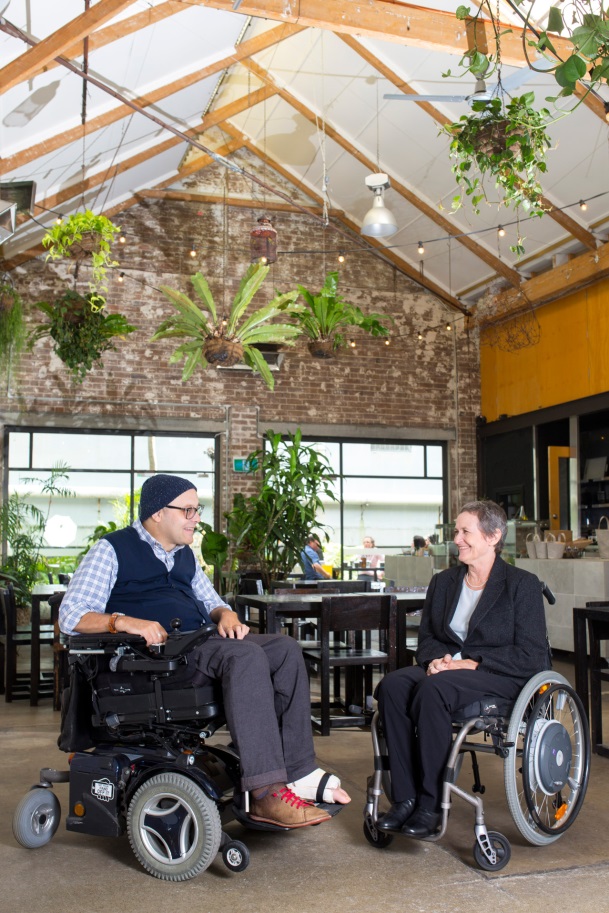 Disability Employment Services (DES) provides specialist employment assistance to help people with disability, injury or health condition to find and retain suitable employment in the open labour market. It also provides support to their employers if needed.There are two parts to Disability Employment Services:•	Disability Management Service - helps jobseekers with disability, injury or health condition to find a job, and can provide occasional support in the workplace.•	Employment Support Service - helps jobseekers with permanent disability to find a job, if they need regular, ongoing support in the workplace.When a person with disability has been placed in a job, a Disability Employment Services provider will give them employment support for at least 52 weeks. Support may also be available to help both the employee and employer beyond this time, where it is needed.For employers, Disability Employment Services can provide a range of free services, including help to employ and retain workers with disability and access to a range of financial incentives and support.To find out if you can get help from Disability Employment Services contact the Department of Human Services (Centrelink) or phone 132 850. You may also be able to directly register with a Disability Employment Services provider in your area. To find a DES provider near you, go to the find a provider webpage on the JobAccess website.
JobAccess is the national hub for workplace and employment information for people with disability, employers and service providers.1800 464 800	www.jobaccess.gov.auAbout Disability Employment Services V.1.0 	